PELAKSANAAN PERJANJIAN KREDIT MODAL KERJA ANTARA BANK DENGAN KELOMPOK USAHA MIKRO, KECIL DAN MENENGAH (UMKM) DI DESA SIGERONGAN KECAMATAN LINGSARJURNAL ILMIAH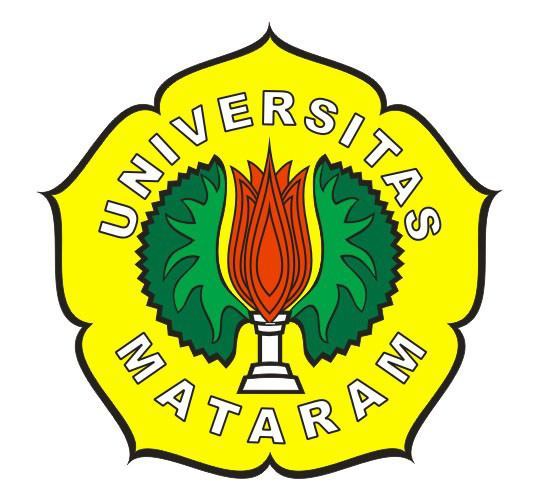 Oleh:REZA IRAWAND1A 008.047FAKULTAS HUKUMUNIVERSITAS MATARAMMATARAM2013PELAKSANAAN PERJANJIAN KREDIT MODAL KERJA ANTARA BANK DENGAN KELOMPOK USAHA MIKRO, KECIL DAN MENENGAH (UMKM) DI DESA SIGERONGAN KECAMATAN LINGSAROleh:REZA IRAWAND1A 008.047Menyetujui,Pembimbing UtamaDr.H. Salim, HS,SH. M.S.NIP. 19600408 198603 1 004